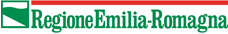 RELAZIONE DEL SERVIZIO DI CONSULENZA IN ATTUAZIONE DELL’INTERVENTO FINANZIATO A VALERE SUL BANDO PER LA QUALIFICAZIONE E INNOVAZIONE DEGLI STABILIMENTI BALNEARI E DELLE STRUTTURE BALNEARI MARITTIME (D.G.R. 952/2020)(carta intestata del consulente)Consulente: _________________________________________________________________________________N. e Data del contratto: _________________________________________________________________________________Durata: dal _______________________al____________________________________________Relazione sulle attività svolte:Inserire la finalità del servizio di consulenza: (Sono ammissibili nella Voce di spesa C solo consulenze strettamente connesse alla realizzazione del progetto)Inserire la descrizione delle attività svolte con indicazione delle modalità, contenuto, finalità della consulenza e obiettivi raggiunti. Inserire eventuali scostamenti rispetto a quanto preventivato in sede di domanda di contributo. (La relazione deve consentire la valutazione della ammissibilità delle spese sostenute in relazione alla consulenza. Per tale motivo deve avere carattere descrittivo e deve consentire di collegare le attività previste dal contratto o documento equivalente con quanto effettivamente realizzato e previsto in progetto.)Data: _________________Firma del Fornitore/Consulente___________________________________________________________Firma Beneficiario del contributo (Legale rappresentante): ____________________________